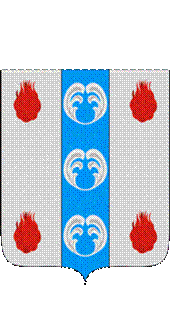 Российская ФедерацияНовгородская областьАДМИНИСТРАЦИЯ ПОДДОРСКОГО МУНИЦИПАЛЬНОГО РАЙОНАП О С Т А Н О В Л Е Н И Еот  № с.ПоддорьеНа основании Указа Президента Российской Федерации от 25.01.2024 №71 «О внесении изменений в некоторые акты Президента Российской Федерации» Администрация Поддорского муниципального района ПОСТАНОВЛЯЕТ:1. Внести в Положение о комиссии по соблюдению требований к служебному поведению муниципальных служащих, замещающих должности муниципальной службы в Администрации Поддорского муниципального района и урегулированию конфликта интересов от05.02.2020 №91, следующие изменения:1.1.пункт «е» пункта 11 изложить в следующей редакции: «Уведомление муниципального служащего о возникновении не зависящих от него обстоятельств, препятствующих соблюдению требований к служебному поведению и (или) требований об урегулировании конфликта интересов»;1.2.  В подпункте 12.3 пункта 12 слова «комитетом организационно-правового обеспечения» заменить словами «комитетом по организационным и кадровым вопросам».Главамуниципального района                                                        Е.В. ПанинаО внесении изменений в Положение о комиссии по соблюдению требований к служебному поведению муниципальных служащих, замещающих должности  муниципальной службы в Администрации муниципального района и урегулированию конфликта интересов